                                                                                   Udruženje       za pomoć mnro „Biser“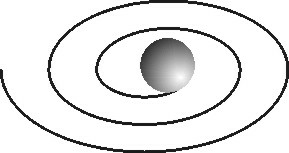 Proleterska 4 , 21480Srbobran Tel: +381 21 732 577, Fax: +381 21 731 814E-mail:bisersrbobranHYPERLINK "mailto:bisersrbobran@gmail.com"@gmail.comEVALUACIJA RADA UDRUŽENJA ZA 2022. GODINU-DNEVNI BORAVAK-Udruženje za pomoć mentalno nedovoljno razvijenim osobama „Biser“ opštine Srbobran je licencirani pružalac usluge dnevnog boravka u oblasti socijalne zaštite.Monitoring i evaluacija se sprovode radi boljeg uvida u rad tokom prethodne godine, o ostvarenosti svih planiranih aktivnosti kao i o zadovoljstvu roditelja i korisnika o pruženoj usluzi.Predmet evaluacije su bili:Evaluacija godišnjeg plana- Aktivnost: vaspitno – rehabilitacioni radZadovoljstvo roditelja i korisnika uslugomEvaluacija godišnjeg plana-Aktivnost: Stručno usavršavanje zaposlenihEvaluacija godišnjeg planaAktivnost: Saradnja sa društvenom zajednicomEvaluacija i izveštaj naručiocima usluga interresorne komisije i drugim organima – dnevni boravakEvaluacija  rada udruženja u toku 2022. je realizovana u januaru mesecu 2023. godine.Metode i tehnike koje su primenjene tokom monitoring i evaluacije su evaluacioni upitnik, uvid u vođenje dokumentacije, razgovor, posmatranje, analiza dokumentacije.Evaluacija godišnjeg plana- Aktivnost: vaspitno – rehabilitacioni radDo tih rezultata došlo se na osnovu odeđenih prioriteta u radu koji su bili u planu za 2022. godinu.Usluge defektoloških i psiholoških tretmana kroz individualni ili grupni rad, kontinuirano posmatranje i praćenje napretka korisnika su u potpunosti realizovane.Do podataka o unapređenju životnih veština i sposobnosti korisnika se došlo na osnovu uvida u sprovedenu evaluaciju individualnih planova iz 2022. godine. Zaključak je da se Udruženje držalo postavljenih ciljeva. Rezultati evaluacije individualnih planova pokazuju da su postavljeni ciljevi uspešno realizovani u 35% slučajeva, delimično uspešni u 65% slučajeva.Kada je u pitanju uključivanje korisnika u društveni život kroz jednodnevne izlete, posete različitim manifestacijama, organizovanje prodajnih izložbi, organizaciju Eko kampa, organizovanje proslava i predstava, upoznavanje sa javnim isntitucijama, odlazak na višednevnu ekskurziju, edukacija i praktična primena znanja (biblioteka, pozorište, dom zdravlja...) uspešnost realizacije je 100%. Savetodavni rad sa porodicama korisnika realizovan je u vidu grupnih roditeljskih sastanaka 4 puta godišnje. Roditeljski sastanci su realizovani i u vidu individualnih razgovora sa stručnjacima po potrebi zavisno od njihovih potreba, problema sa kojima se susreću ili po proceni stručnog radnika. Idividualni razgovori su se vodili u prostorijama Udruženja ili telefonskim putem. Možemo zaključiti da je uspešnost realizacije savetodavnog rada sa porodicama u potpunosti ostvaren. Aktivnosti radnog angažovanja korisnika podrazumevale su aktivnosti rada korisnika na PET ambalaži i radnu terapiju. U okviru rada na PET ambalaži korisnici dnevnog boravka svake nedelje bili su uključeni u sakupljanje, razvrstavanje PET ambalaže, odvajanje čepova i pakovanje u džakove. Kako su korisnici redovno svake nedelje sprovodili ovu aktivnost, možemo zaključiti da je ona u potpunosti ostvarena. Radnu terapiju organizovali smo kroz radno okupacione aktivnosti u skladu sa njihovim mogućnostima, sposobnostima i veštinama. Pre početka sprovođenja aktivnosti korisnici dnevnog boravka upoznati su sa vrstama aktivnosti koje će se sprovoditi i stručni radnici su dobili povratnu informaciju od njih da su motivisani za njihovo izvršavanje. Aktivnosti koje su bile u planu da se sprovode su vezane za deo socijalnog preduzetništva (uključivanje korisnika u procese sadnje povrća, branje, grupisanje, pakovanje i prodaju).  Aktivnosti su redovno sprovođene početkom godine, dok se od juna meseca zbog čestog odsustva/bolovanja zaposlenog koji je bio angažovan na radno mesto Voditelja aktivnosti u socijalnom preduzetništvu i dnevnom boravku aktivnosti u okviru socijalnog preduzetništva nisu bile u potpunosti realizovane po planu. Možemo zaključiti da je uspešnost aktivnosti vezanih za radno angažovanje korisnika u dnevnom boravku 80% u potpunosti realizovano, dok je 20% delimično realizovano. Sagledavajući aktivnosti vaspitno rehabilitacionog plana za 2022. godinu ( sprovođenje defektoloških i psiholoških tretmana, posmatranje i kontinuirano praćenje napretka korisnika, unapređenje njihovih životnih veština, uključivanje korisnika u društveni život, savetodavni rad sa porodicama i radno angažovanje) došli smo do rezultata da su aktivnosti u 83% u potpunosti realizovane, a u 17% delimično realizovane. Grafikon1 : Uspešnost godišnjeg plana rada Udruženja2. Zadovoljstvo roditelja i korisnika uslugomObradom podataka koje smo dobili iz evaluacionih upitnika koje je popunilo 19 osoba dobili smo sledeće rezultate vazano za zadovoljsto radom udruženja: 81% roditelja se izjasnilo kao veoma zadovoljni, 19% roditelja kao zadovoljni. Niko od roditelja se nije izjasnio kao delimično zadovoljan, nezadovoljan i veoma nezadovoljan. Grafikon 2: Zadovoljstvo roditelja uslugom dnevni boravakKada su u pitanju zadovoljstvo prevozom korisnika, kvalitetom nege i zdravstvenom zaštitom korisnika, programskim sadržajima, vanprogramskim aktivnostima, kvalitet ishrane i vaspitni i radno – okupacioni rad roditelji su u 86% veoma zadovoljni, 11% zadovoljni, 2% delimično zadovoljni i 1% nezadovoljni. Rezlutati upitnika pokazuju da se delimično zadovoljstvo i nezadovoljstvo kod roditelja javlja zbog vanprogramskih aktivnosti i kvaliteta ishrane. Grafikon br.3: Zadovoljstvo roditelja prevozom korisnika, kvalitetom nege i zdravstvene zaštite, programskim sadržajima, vanprogramskim aktivnostima, kvalitet ishrane i vaspitni i radno – okupacioni radomPo pitanju zadovoljstva načinom rada zaposlenih, komunikacijom zaposlenih sa korisnikom usluge dnevnog boravka  i komunikacijom zaposlenih sa roditeljima/hraniteljima/starateljima korisnika dnevnog boravka roditelji/hranitelji/staratelji su se izjasnili kako su u 93% veoma zadovoljni, dok je 7% roditelja odgovorilo da su zadovoljni. Grafikon br.4: Zadovoljstvo roditelja načinom rada i komunikacijomRoditelji/hranitelji/staratelji istakli su kao posebno dobro u vezi sa uslugom dnevnog boravka: podsticanje socijalizacije kod korisnika, radno angažovanje korisnika, zadovoljstvo novom zaposlenom Nedeljkom Lakaji i vozačem. Navodili su da im je sve u redu, odlično, da im se dopada osmišljenost i kreativnost radionica, trud zaposlenih u radu sa njihovim detetom, dobra organizacija rada, komunikacija sa zaposlenima i kompromis, način rada sa njihovim detetom i da primate da je dete zadovoljno. Na pitanje šta im se nije dopalo u radu dnevnog boravka 16 roditelja/hranitelja/staratelja nije navelo nijednu stavku, dok je 3 napisalo da bi voleli da obaveštenje ne dobiju na papiru,već telefonskim putem, da je više dana tokom nedelje bila ista hrana i da mu se nije dopao odnos pojedinih zaposlenih sa korisnicima. Na pitanje šta bi menjali u vezi sa uslugom dnevnog boravka većina roditelja je dalo odgovor da ne bi ništa menjala, dok su ostali naveli da bi bilo dobro organbizovati nove radionice, proizvoditi cveće, organizovati više sportskih aktivnosti, više izleta i ekskurzija.Svih 19 roditelja su izjavili da bi uslugu dnevnog boravka preporučili svima kojima je ta usluga potrebna. Iz navedenih odgovora na pitanja u evaluacionom upitniku dolazi se do zaključka da su roditelji u 86,4% veoma zadovoljni uslugom dnevnog boravka, 12,3% zadovoljni, 0,9% delimično zadovoljni i 0,4% nezadovoljni.3. Evaluacija godišnjeg plana-Aktivnost: Stručno usavršavanje zaposlenihIspitivanjem uspešnosti godišnjeg plana rada, odnosno stručnog usavršavanja zaposlenih došli smo do saznanja da je ovaj plan nije u poptunosti ostvaren. Zbog nedostatka finansijskih sredstava, Udruženje nije bilo u mogućnosti da plati jedan edukativni seminar (koliko je predviđeno godišnjim planom rada za 2022.godinu) svim angažovanim osobama u Udruženju. Stručno usavršavanje zaposlenih uspešno je realizovano u 43%, dok je neuspešnost 57%.Grafikon br.5: Evaluacija godišnjeg plana Aktivnost: Stručno usavršavanje zaposlenih           4. Evaluacija godišnjeg plana Aktivnost: Saradnja sa društvenom zajednicomUvidom u dokumentaciju i praćenjem rada se došlo do podatka da je uspešnost u sprovođenju aktivnosti saradnja sa društvenom sredinom u potpunosti realizovano. U ovu aktivnost ulaze sklopljene saradnje sa drugim institucijama opštine Srbobran (dom zdravlja, dom kulture, predškolske i osnovnoškolske ustanove, crveni krst, biblioteka, saradnja sa firmom “Sava internacional” – prikupljanje PET ambalaže), saradnja sa udruženjem likovnih umetnika “Art”, saradnja sa Udruženjima mentalno nedovoljno razvijenih osoba iz okruženja, saradnja sa lokalnom samoupravom kroz zajedničko planiranje i razvoj usluga socijalne zaštite, izveštavanje Ministarstva za rad, zapošljavanje, boračka i socijalna pitanja o radu Udruženja, kao i kontakt sa medijima. Grafikon br.6: Evaluacija godišnjeg plana Aktivnost: Saradnja sa društvenom zajednicom5. Evaluacija i izveštaj naručiocima usluga interesorne komisije i drugim organima – dnevni boravakU 2022. godine uslugu Dnevnog boravka koristilo je 20 korisnika. Tokom godine došlo je do izmene korisnika dnevnog boravka, 3 korisnika je dobilo razrešenje ugovora i ne koristi više uslugu dnevnog boravka, dok je 3 novih korisnika prema proceni interresorne komisije i proceni stručnih radnika Udruženja uključeno i počelo da koristi uslugu dnevnog boravka. Od troje novo uključenih korisnika, dvoje korisnika još uvek pohađa osnovnu školu, te je sklopljen dogovor između zaposlenih u OŠ “ Jovan Jovanović Zmaj” i stručnih radnika Udruženja, u kojem je jasno određen njihov boravak u školi i obrazovanje i određeni ciljevi koji su vezani za usvajanje životnih veština u cilju povećanja njihove samostalnosti. Defektolozi Udruženja u saradnji sa nastavnicima škole redovno sprovode i pomoć u učenju deci koja pohađaju nastavu. Rad dnevnog boravka sprovodio se radnim danima u prepodnevnim časovima, uz izmene izmene kada su u pitanju neke dodatne isplanirane aktivnosti. Sve predviđene aktivnosti odvijaju se na dve lokacije : u Proleterskoj ulici broj 4 i u Skopljanskoj ulici broj 5.  Korisnici su podeljeni u grupe prema određenom stepenu podrške : I grupa (prvi i drugi stepen podrške), II grupa (treći stepen podrške). Broj korisnika sa prvim stepenom podrške je 3, sa drugim stepenom podrške je 7, dok je broj korisnika dnevnog boravka sa trećim stepenom podrške 10. Svrha usluge dnevnog boravka sastoji se u unapređenju kvaliteta života korisnika u vlastitoj socijalnoj sredini kroz održavanje i razvijanje socijalnih, psiholoških i fizičkih funkcija i veština, kako bi se u što većoj meri osposobili za samostalan život.Oblasti koje su bile obuhvaćene u radu tokom 2022. godine su : samozastupanje, razvoj govora i jezika, praktične životne veštine/samopomoć i samoposluživanje, matematičko logičke sposobnosti, kultura, razvoj akademskih veština, perceptivno kognitivne stimulacija, individualne somatopedske – oligofrenološke vežbe i reedukacija psihomotorike. Pored toga korisnici su učestvovali u radno – okupacionim aktivnostima, radnoj terapiji i radnom angažovanju na PET ambalaži. Kroz usluge ranog tretmana i rehabilitacije i kroz uslugu ličnog pratioca, stručni radnici Udruženja upoznati su sa decom koja su uključena u te dve usluge koje Udruženje pruža. Poznavajući njihove sposobnosti i veštine i imajući u vidu njihove smetnje u razvoju, u budućem periodu njihovog razvoja biće im potrebna usluga dnevnog boravka.Zaključak:U 2023. godini pokušaćemo da unapredimo rad Udruženja. Organizovaćemo oblast radnog angažovanja korisnika u dnevnom boravku i potruditi se da ostvarimo postavljene ciljeve. Svi zaposleni ići će i dalje na edukativne seminare u cilju unapređenja njihovih znanja i kasnije efikasne primene u radu. Uvidom u rezultate evaluacionog upitnika o zadovoljstvu roditelja/hranitelja/staratelja uslugom Dnevni boravak potrudićemo se da uvažimo njihove primedbe i predloge za promene u 2023. godini. Organizovaće se nove aktivnosti koje će doprineti boljem napretku korisnika usluga dnevnog boravka i realizaciji postavljenih ciljeva vaspitno rehabilitacionog rada. U Srbobranu 03.02.2023.Predsednica Udruženja: Slavka Popić:____________________